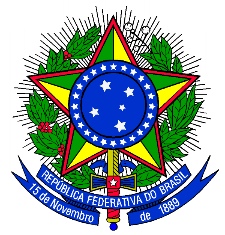 MINISTÉRIO DA EDUCAÇÃOSECRETARIA DE EDUCAÇÃO PROFISSIONAL E TECNOLÓGICAINSTITUTO FEDERAL DE EDUCAÇÃO, CIÊNCIA E TECNOLOGIA DO SUL DE MINAS GERAISANEXO IV – EDITAL 98/2020FORMULÁRIO DE RECURSOÀ PPPI/NITReitoria do IFSULDEMINASEquipe: __________________Desafio selecionado:(  ) Desafio 01: Participação social em camadas decisórias institucional e  governamental(  ) Desafio 02: Inclusão social e educação informal (  ) Desafio 03: Preparação de discentes para crises(  ) Desafio 04: Dados institucionais (  ) Desafio 05: CafeiculturaVenho apresentar as razões de recurso referente ao 2º Desafio de Inovação Tecnológica que trata do 2º Desafio de Inovação Tecnológica do IFSULDEMINAS, quanto ao resultado da:(  ) homologação das inscrições;(  ) homologação do resultado.Razões de recurso: ______________________________________________________________________________________________________________________________________________________________________________________________________________________________________________________________________________________________________________________________________________________________________Local/UF, XX de XXXX de 2020.(Nome do Coordenador por extenso)(Assinatura do Coordenador)